ПРОЕКТ РЕШЕНИЯ                                                                        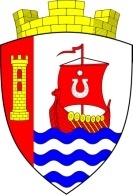 МУНИЦИПАЛЬНОЕ ОБРАЗОВАНИЕ«СВЕРДЛОВСКОЕ ГОРОДСКОЕ ПОСЕЛЕНИЕ»ВСЕВОЛОЖСКОГО МУНИЦИПАЛЬНОГО РАЙОНАЛЕНИНГРАДСКОЙ ОБЛАСТИСОВЕТ ДЕПУТАТОВРЕШЕНИЕ«____» _______  2017 года   № ___                                 городской поселок имени СвердловаВ соответствии с Федеральным законом от 15 декабря 2001 года № 166-ФЗ «О государственном пенсионном обеспечении в Российской Федерации», Федеральным законом от 2 марта 2007 года № 25-ФЗ «О муниципальной службе в Российской Федерации», Федеральным законом от 28 декабря 2013 года № 400-ФЗ «О страховых пенсиях», Федеральным законом от 23 мая 2016 года № 143-ФЗ «О внесении изменений в отдельные законодательные акты Российской Федерации в части увеличения пенсионного возраста отдельным категориям граждан» и областным законом от 11 марта 2008 года № 14-оз «О правовом регулировании муниципальной службы в Ленинградской области», руководствуясь Уставом муниципального образования «Свердловское городское поселение» Всеволожского муниципального района Ленинградской области, совет депутатов муниципального образования «Свердловское городское поселение» Всеволожского муниципального района Ленинградской области (далее также – совет депутатов) РЕШИЛ:1. Внести в решение совета депутатов от 22 марта 2016 года № 16 «Об утверждении Положения о порядке назначения и выплаты пенсии за выслугу лет лицам, замещавшим должности муниципальной службы муниципального образования «Свердловское городское поселение» Всеволожского муниципального района Ленинградской области» следующие изменения:В Положении о порядке назначения и выплаты пенсии за выслугу лет лицам, замещавшим должности муниципальной службы муниципального образования  «Свердловское городское поселения» Всеволожского муниципального района Ленинградской области (далее также – Положение):1) в пункте 2.1 слова «трудовую» и «, если увольнение имело место не ранее 16 августа 1995 года» исключить;2) в подпункте 5 пункта 3.1 слова «трудовую» и «(по инвалидности)» исключить;3) в части 1 пункта 5.2 слово «трудовую» заменить словом «страховую»;4) в части 2 подпункта 2 пункта 5.3 Положения о порядке назначения и выплаты пенсии за выслугу лет лицам, замещавшим должности муниципальной службы муниципального образования  «Свердловское городское поселения» Всеволожского муниципального района Ленинградской области (далее также – Положение) дефис 6 исключить;5) в подпункте 4 пункта 6.2 слово «трудовую» заменить словом «страховую»;6) в приложении № 2 к Положению:слова «трудовую» и «трудовая» заменить соответственно словами «страховую» и «страховая»;	слова «Пенсионное удостоверение № ______» заменить словами «Страховой номер индивидуального лицевого счета (СНИЛС) _______________»;слово «трудовой» исключить;7) в приложении № 4 к Положению в таблице строку 6 исключить;8) в приложении к справке формы № 2-2 в таблице строку 6 исключить. 3. Настоящее решение подлежит официальному опубликованию в газете «Всеволожские вести» (приложение «Невский берег») и размещению на официальном представительстве муниципального образования «Свердловское городское поселение» Всеволожского муниципального района Ленинградской области в информационно – телекоммуникационной сети «Интернет» по адресу: www.sverdlovo-adm.ru. 4. Настоящее решение вступает в силу со дня его официального опубликования.5. Контроль за исполнением настоящего решения возложить на постоянную комиссию совета депутатов по социальным вопросам, торговле и бытовому обслуживанию.Глава МО «Свердловское городское поселение»                                      М.М. Кузнецова О внесении изменений в решение совета депутатов муниципального образования «Свердловское городское поселение» Всеволожского муниципального района Ленинградской области от 22 марта 2016 № 16 «Об утверждении Положения о порядке назначения и выплаты пенсии за выслугу лет лицам, замещавшим должности муниципальной службы муниципального образования «Свердловское городское поселение» Всеволожского муниципального района Ленинградской области»  